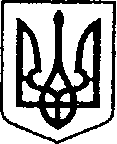 П Р О Т О К О Л № 2Засідання міської комісії з питань ТЕБ та НС 09 лютого 2021 р.									м. НіжинГоловує: Міський голова.На засіданні присутні: члени комісії (за списком) та запрошені.Порядок денний:Про заходи щодо готовності органів влади до реагування на можливі ндзвичайні ситуації, пов’язані з ускладненням погодних умов на території Ніжинської територіальної громади. (Чуйко М.А.)За даними Українського гідрометеорологічного центру з 9 лютого очікуються значний сніг (приріст снігового покриву 10-20 см), вночі посилення вітру до 15-20 м/с, хуртовини (І рівень небезпечності, жовтий). На виконання протоколу № 5 обласної комісії з питань техногенно-екологічної безпеки та надзвичайних ситуацій від 08.02.2021р. «Щодо протидії загрозам під час ускладнення погодних умов 09-10 лютого 2021 року на території області.», та з урахуванням обговорення комісія вирішила: Здійснювати заходи щодо організації своєчасного прибирання снігу та залучення снігоочисної техніки і механізмів підприємств згідно плану залучення сил і засобів підприємств та організацій міста (додаток 1). Постійно здійснювати моніторинг за сталим функціонуванням систем життєзабезпечення, енергопостачання населених пунктів і транспортним сполученням.Організувати роботу визначених стаціонарних пунктів обігріву для надання допомоги населенню. Активізувати роботу соціальних служб з виявлення та надання допомоги незахищеним верствам населення для недопущення їх обмороження та загибелі.Встановити контроль за організацією пасажирських перевезень та паркування транспорту, своєчасно приймати рішення щодо обмеження руху транспорту у період ускладнення погоди.У разі виникнення ускладнень, інформацію про ситуацію, що склалася негайно надавати до оперативного штабу з ліквідації можливих надзвичайних ситуацій в осінньо-зимовий період.16 ДПРЧ 4 ДПРЗ УДСНС України в Чернігівській області (Степаненко В.І.) встановити з 12.02.2021 р. мобільний пункт обігріву (палатку) на базарній площі по вул. Набережна Вороб'ївська, забезпечити чергування особового складу (не менше 2 чоловік). Роботу пунктів обігріву організувати з дотриманням протиепідемічних заходів.В разі підвищення температури на протязі двох діб (від -90С і вижче) припинити роботу мобільного пункту обігріву.Голова комісії							                 О.М.КодолаВідповідальний секретар комісії                		                  А.П.Іваницький